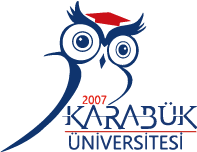                                    T.C.                  KARABÜK ÜNİVERSİTESİ	                        EDEBİYAT FAKÜLTESİ           STAJ SİGORTA YATIRMA BELGESİSayı  :                          					                                  Tarih: …./..../ 20…Konu: İsteğe Bağlı Öğrenci Stajları           STAJ SİGORTA YATIRMA BELGESİSayı  :                          					                                  Tarih: …./..../ 20…Konu: İsteğe Bağlı Öğrenci Stajları           STAJ SİGORTA YATIRMA BELGESİSayı  :                          					                                  Tarih: …./..../ 20…Konu: İsteğe Bağlı Öğrenci Stajları(Firma/Kurum Adı)………………………………………………………….................................... (Firma/Kurum Adı)………………………………………………………….................................... (Firma/Kurum Adı)………………………………………………………….................................... 	Fakültemiz ..……………………………………………………………………………….. Bölümü ………………………… numaralı  …………………………………………… adlı öğrencimizin isteğe bağlı stajını ….../…/20… - …../…/20… tarihleri arasında (    iş günü) firmanızda yapması uygun mütalaa edilmiş olup stajyer öğrenci Sigortalı İşe Giriş Bildirgesi Üniversitemiz tarafından gerçekleştirilmiş olup yine SGK primleri ve işlemleri Üniversitemizce yerine getirilecektir. 	Staj sonunda öğrencinin Staj Defteri ve Staj Sicil Fişini (Staj Sicil Fişi kapalı zarf içinde) imzalayıp Üniversitemize Öğrenci vasıtasıyla elden veya posta ile göndermenizi rica ederiz.Engel Durumu : Var       Yok                                              Eski Hükümlü : Evet       Hayır                                                                                                                               DekanProf. Dr. Murat AĞARIEKLER:Stajyer Öğrenci Sigortalı İşe Giriş Bildirgesi (1 Sayfa)  	Fakültemiz ..……………………………………………………………………………….. Bölümü ………………………… numaralı  …………………………………………… adlı öğrencimizin isteğe bağlı stajını ….../…/20… - …../…/20… tarihleri arasında (    iş günü) firmanızda yapması uygun mütalaa edilmiş olup stajyer öğrenci Sigortalı İşe Giriş Bildirgesi Üniversitemiz tarafından gerçekleştirilmiş olup yine SGK primleri ve işlemleri Üniversitemizce yerine getirilecektir. 	Staj sonunda öğrencinin Staj Defteri ve Staj Sicil Fişini (Staj Sicil Fişi kapalı zarf içinde) imzalayıp Üniversitemize Öğrenci vasıtasıyla elden veya posta ile göndermenizi rica ederiz.Engel Durumu : Var       Yok                                              Eski Hükümlü : Evet       Hayır                                                                                                                               DekanProf. Dr. Murat AĞARIEKLER:Stajyer Öğrenci Sigortalı İşe Giriş Bildirgesi (1 Sayfa)  	Fakültemiz ..……………………………………………………………………………….. Bölümü ………………………… numaralı  …………………………………………… adlı öğrencimizin isteğe bağlı stajını ….../…/20… - …../…/20… tarihleri arasında (    iş günü) firmanızda yapması uygun mütalaa edilmiş olup stajyer öğrenci Sigortalı İşe Giriş Bildirgesi Üniversitemiz tarafından gerçekleştirilmiş olup yine SGK primleri ve işlemleri Üniversitemizce yerine getirilecektir. 	Staj sonunda öğrencinin Staj Defteri ve Staj Sicil Fişini (Staj Sicil Fişi kapalı zarf içinde) imzalayıp Üniversitemize Öğrenci vasıtasıyla elden veya posta ile göndermenizi rica ederiz.Engel Durumu : Var       Yok                                              Eski Hükümlü : Evet       Hayır                                                                                                                               DekanProf. Dr. Murat AĞARIEKLER:Stajyer Öğrenci Sigortalı İşe Giriş Bildirgesi (1 Sayfa)  